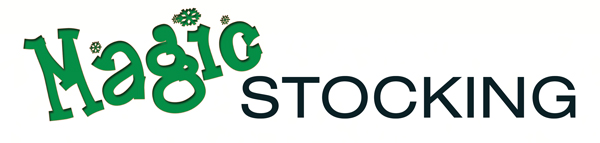 Johnson Production GroupPress KitOne-LinerA young widow finds a tattered old Christmas stocking at a Holiday craft sale, but is skeptical of its magic when it seems to create small trinkets on its own.SynopsisThis holiday tale surrounds Lindsey Monroe – a widow still mourning her husband’s death – and daughter Hannah. When Hannah buys a stocking at their town’s Christmas craft fair, Lindsey suddenly starts to magically find things inside it that begin holding importance in her everyday life. The stocking holds a power and energy that quickly becomes clear, restoring Lindsey’s faith in life and love – and leading her to open up her heart after meeting a handsome artist.ProducersExecutive ProducerTIMOTHY O. JOHNSONProducerOLIVER DE CAIGNYProducerMAURA DUNBARKey CastKey Cast BiographiesBRIDGET REGANBridget Regan is currently in production on the third season of TNT’s hit series “The Last Ship” in addition to the second season of The CW’s critically acclaimed series “Jane The Virgin” as well as ABC’s “Agent Carter.” These roles made E! Online declare her “The Ultimate Kick-Butt TV Villain.”

A native of Carlsbad, California, Regan relocated to New York City to pursue her acting career upon graduating North Carolina School of the Arts. In 2010, she completed her run playing Kahlen on “Legend of the Seeker,” produced for ABC Studios by Sam Raimi and Rob Tapert. Other television credits include recurring roles on USA’s “White Collar,” “Beauty and the Beast,” “Perception,” and “The Black Donnellys,” as well as TNT’s adaptation of Lisa Gardner’s bestselling mystery thriller “Hide” alongside Carla Gugino,”The Good Wife,” “Person of Interest,” “Sons of Anarchy,” “NCIS: Los Angeles,” “Six Degrees,” and “Law & Order: Criminal Intent.” Film credits include “The Leisure Class,” “Devil’s Gate,” “John Wick,” “The Best and the Brightest” with Neal Patrick Harris and Amy Sedaris, “Sex and the City,” “The Babysitters” and “Binders.”

In December 2007, Regan originated the role of Cecile Leroux in the Broadway comedy “Is He Dead?,” written by Mark Twain, adapted by David Ives with Michael Blackmore directing, and continued in the role through March 2008.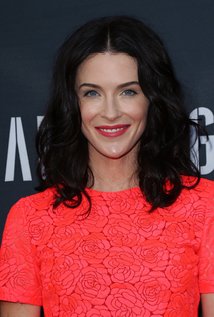 VICTOR WEBSTERVictor Webster was born in Calgary, Alberta, Canada. In the summer of 1986 Victor and his family moved to San Clemente, CA where he attended high school. Webster was interested in acting from a very early age and participating in many school plays and theater classes helped him to realize his love of the art. As a teenager, Webster searched for a productive outlet in order to avoid getting into too much trouble. He began to study, and later teach, martial arts, which proved to be a perfect fit for him. 

After graduation he attended Saddleback College and then chose to go into the world of business in an effort to carve out a life for himself. He became a stockbroker and later owned and operated an import/export company. Unfortunately, his work wasn’t fulfilling but a chance encounter provided him an opportunity to pursue his true dream of acting. 

Webster was approached for an acting gig and landed the job starring on an NBC daytime series. He immediately followed that with a starring role on the Emmy® Award winning AMC Network series “The Lot” and then the number one nationally syndicated action series “Mutant X.” With this, Webster caught the attention of People magazine and was named one of their 50 Most Eligible Bachelors. He began doing guest roles on other series while working on “Mutant X,” which included a notable role in 2003 as a boyfriend of Samantha’s on HBO’s “Sex and the City.” 
Webster’s film career began with the the box office smash “Bringing Down the House.” During this time he alternated between television and film roles. His guest star credits include roles on shows such as “Bones,” “CSI,” “NCIS,” “Criminal Minds,” “Necessary Roughness” and “Single Ladies.” He has also had recurring roles on a variety of series including “Related,” “Charmed,” Lincoln Heights,” Harper’s Island,” “Melrose Place” and “Castle.” 

On the big screen, Webster has had roles in movies such as “Must Love Dogs,” “Surrogates” and “Why Did I Get Married Too?” Since 2011 he has starred as the Scorpion King in the third and fourth installments of the franchise; “The Scorpion King 3: Battle for Redemption” and “The Scorpion King 4: Quest for Power.” His most recent film project was alongside Steven Seagal in the action film “A Good Man.” 

Though he has kept busy with his acting career he has never given up his love, and great talent, for martial arts. Webster holds a black belt in Tae Kwon Do and has taught and competed in many forms of martial arts. He holds an undefeated record as a heavyweight in both Tae Kwon Do competition and amateur kick boxing and is also a multiple medal winner in the no gi jiu jitsu world championships. 

Currently, Victor stars in the television show “Continuum,” which has recently begun its fourth season.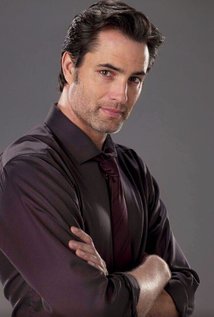 IRIS QUINNIris Quinn's acting career includes a variety of roles in television and film as well as stage productions and voice-over work. She also runs an actors' studio in Vancouver; coaching and mentoring young actors. In 2002 she was appointed to the faculty of University of British Columbia. She resides in Vancouver, British Columbia with her husband, actor, Fred Henderson.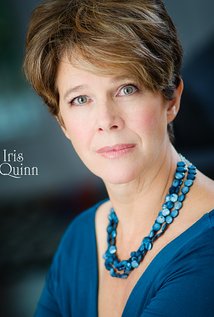 CastProduction CreditsDirected by Written byProduced byMusic byCinematography byFilm Editing byProduction Design byMakeup DepartmentProduction ManagementSecond Unit Director or Assistant DirectorArt DepartmentSound DepartmentCamera and Electrical DepartmentCasting DepartmentOther crewProducer BiographiesTIM JOHNSON – Executive ProducerTim Johnson is among the most active and reliable producers in the business thanks to top rate productions and an 'on time, on budget' reputation. Previously, he managed the production of ABC's THE DAYS (MINDSHARE/TOUCHTONE.) Prior to forming Johnson Production Group and Ignite Entertainment, Tim served as Head of West Coast Programming Executive and launched the successful series DOC (88 episodes,) SUE THOMAS, FBI, MYSTERIOUS WAYS, JUST CAUSE, PONDEROSA, CHRISTY, ITS A MIRACLE AND MIRACLE PETS. Johnson is also responsible for producing the international hit series, DR. QUINN, MEDICINE WOMAN for CBS PRODS/SULLIVAN COMPANY for over 5 seasons. During his 100-episode tenure, he also launched LIVE FROM THE RANCH with Orson Bean - a nationally syndicated talk show focusing on family values in America. He also developed and produced the original docu-drama COLD CASE for CBS network, which was the very first program to integrate television with the Internet.Recent Projects: For Better or For Worse – Executive ProducerBaby Bootcamp – Executive ProducerRing By Spring – Executive ProducerSole Custody – Executive ProducerThe Cheating Pact – Executive ProducerDeadly Spa – Executive ProducerWalking the Halls – Executive ProducerJune In January – Executive ProducerChristmas in the City – Executive ProducerSnow Bride – Executive ProducerDirty Teacher – Executive ProducerThe Surrogate – Executive ProducerMerry In-Laws – Executive ProducerA Bride for Christmas – Executive ProducerNaughty or Nice  – Executive ProducerChristmas Crush– Executive ProducerTeenage Bank Heist– Executive ProducerHow to Fall in Love – Executive ProducerHome Invasion (2011) – Executive ProducerFinal Sale (2011) – Executive ProducerConfined (2010) – Executive ProducerTornado Valley (2009) – Executive Producer The Wedding Dance (2009) – Executive Producer Trust (2009) – executive producer Toxic Skies (2008) – executive producer Storm seekers (2008) – executive producer Making Mr. Right (2008) – executive producer Love Sick (2008) – executive producer Just Breathe (2008) – executive producer Devils Diary (2007) – executive producer Swarm (2007) – executive producer JOHNSON PRODUCTION GROUP The Johnson Production Group contracts globally to produce television and motion picture content for international networks, studios and distributors. Based in Los Angeles and Vancouver, British Columbia, the company manages production, facilitates development and financing, procures distribution and guarantees quality and timely execution of its programs. While costs have gone up, so has the demand for quality. No longer is good enough, good enough. Johnson Production Group serves that segment when a show needs to be "A" quality, but produced efficiently enough to meet a locked budget. JPG specializes in value, protection of creative elements, and delivery of a quality finished product.OLIVER DE CAIGNY - ProducerOliver De Caigny is a Canadian producer originally from Belgium, his background in financing, production, and post production makes his a well-rounded producer for any type of production. His experience in financing and production agreements (film and TV series and movies-of-the week), distribution agreements (both domestic and foreign) as well as international co-productions, Canadian tax credit, Telefilm Canada and Canada Media Fund incentives provides him with a well-rounded background in development, production and distribution for motion pictures, television series and productions.Recent ProjectsStrange Empire (2014, 13 episodes) – ProducerHer Infidelity (2014) - ProducerPaper Angels (2014) - ProducerA Cookie Cutter Christmas (2014) - Producer For Better or For Worse (2014) – ProducerA Ring By Spring (2014) – ProducerJune In January (2014) – ProducerBaby Bootcamp (2013) – ProducerA Badge Of Betrayal (aka Sole Custody) (2013) – ProducerR.L. Stine’s: The Haunting Hour (53 Episodes) – Associate ProducerA Bride For Christmas (2013) – ProducerThe Dating Coach (2012) – ProducerRadio Rebel (2012) – Executive ProducerSeattle Superstorm (2012) – ProducerMaura Dunbar ProducerMaura Dunbar is a producer and production manager, known for The Shunning (2011),The American Bible Challenge (2012) and The Confession (2013).Billing BlockJohnson Production Group Presents “THE MAGIC STOCKING”
 Bridget Regan Victor Webster and Iris Quinn  Edited by Fabiola Caraza
Music by Russ Howard III  Director of Photography Gabriel Medina	
Executive Producers Timothy O. Johnson Produced by Oliver De Caigny  Maura Dunbar Written by Buddy Baron  Directed by David WinningWith the participation of the Province of British Columbia 
Film Incentive BCThe Canadian Film or Video Production Tax Credit
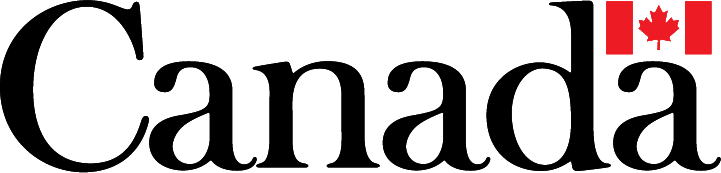 © MMXV Johnson Production Group All Rights Reserved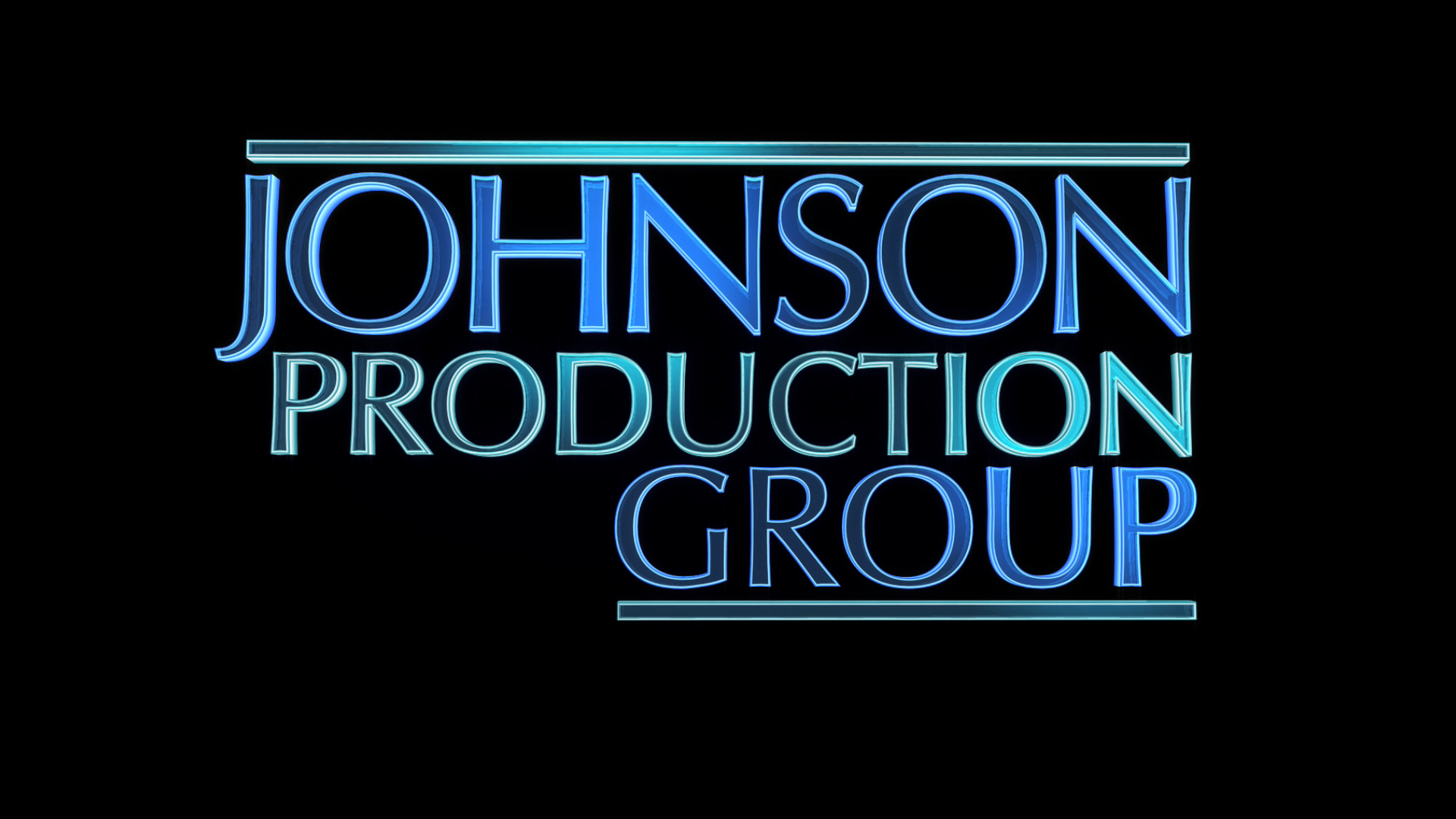 Meta DataLONG (max 540 characters) synopsisThis holiday tale surrounds Lindsey Monroe – a widow still mourning her husband’s death – and daughter Hannah. When Hannah buys a stocking at their town’s Christmas craft fair, Lindsey suddenly starts to magically find things inside it that begin holding importance in her everyday life. The stocking holds a power and energy that quickly becomes clear, restoring Lindsey’s faith in life and love – and leading her to open up her heart after meeting a handsome artist.  (468)MEDIUM (max 180) synopsisA young widow finds a tattered old Christmas stocking at a Holiday craft sale, but is skeptical of its magic when it seems to create small trinkets on its own. (160)SHORT (max 54 characters) synopsisWidow is skeptical of magic in a Christmas stocking (51)5 KEY WORDSChristmas, widow, single mother, romanceCHARACTERLindsey MonroeScott TerrellDonnaACTORBRIDGET REGANVICTOR WEBSTERIRIS QUINNBridget ReganLindsey MonroeVictor WebsterScott TerrellIris QuinnDonnaImogen TearHannah MonroeFred HendersonMayor FredNhi DoJennyKelli OgmundsonEmployeeEllen KennedyRuthMaxine MillerChristmas LadyDanny WattleyReverand BlairDaniel MartinFrankDolores DrakeDebbie O'NealPearce VisserSantaJilena CoriSarahEmily WheelerPoster girlBeckham CrawfordJakeCassandra SummersTown personDavid WinningBuddy BaronTimothy O. Johnsonexecutive producerOliver De CaignyproducerMaura DunbarproducerRuss Howard IIIAnthony MetchieFabiola CarazaHarry BrarMarecel Danielassistant makeup artistNavid Soofiproduction managerTroy Scottsecond assistant directorPatrick Weirfirst assistant directorRyan MacInnescarpenter / on set dresserAli Tavasoliconstruction coordinatorCraig Georgesound effects editorAlex Maciafoley artistTony McVanna.d.r. recorded byKarla Melendezdialogue editorGregor Phillipssound re-recording mixer / supervising sound editorTony Poulsenboom operatorDevon Quelchfoley artistTaymaz Sabasound assistantJames Schoeningsound mixerJenna Fuocosecond assistant camera: a cameraJackson Harperassistant cameraClyde HarrelsongafferJustin Kamal1st assistant cameraGabriel Medinadirector of photography: second unitCollin MorrisonsteadicamVincent Oosterhoflamp opJudy LeecastingEdward D. Reacasting associateSean Cummingslocation managerBrian McWhaproduction assistantTaliesin Sanfordscript supervisor